	Заслушав и обсудив информацию главного правового инспектора Татарстанской республиканской организации Общероссийского Профсоюза образования Бургуевой Д.И., Президиум Татарстанской республиканской организации Общероссийского Профсоюза образования ПОСТАНОВЛЯЕТ:1. Информацию главного правового инспектора труда Татарстанской республиканской организации Общероссийского Профсоюза образования Бургуевой Д.И. принять к сведению (Приложение).2. Отметить положительную практику работы администраций профессиональных образовательных организаций Республики Татарстан педагогической направленности (далее ПОО) совместно с профсоюзными комитетами по соблюдению трудовых прав работников, реализации норм коллективных договоров: заключение, актуализация трудовых договоров в соответствии с нормами трудового законодательства, предоставление свободных от работы дней по социально значимым датам с сохранением оплаты труда, выплата заработной платы без задержек, в даты, определенные коллективными договорами, с выдачей на руки каждому работнику расчетного листка, сокращение продолжительности рабочей недели с сохранением полной заработной платы, продолжительность отпуска 30 календарных дней работникам, с ограниченными возможностями к труду, реализации иных норм коллективных договоров, участие в реализации региональных профсоюзных проектах и иное.3. Рекомендовать профсоюзным комитетам ПОО педагогической направленности Республики Татарстан:-  продолжить осуществление общественного контроля за соблюдением трудовых прав работников – членов Профсоюза;-  регулярно рассматривать на заседаниях профсоюзного комитета вопросы правозащитной деятельности, реализации норм коллективного договора с целью поиска решений по самых актуальным вопросам в реализации трудовых прав работников образовательной организации, защиты социальных интересов;- продолжить работу по повышению мотивации членства в Профсоюзе.4. Специалистам аппарата Татарстанской республиканской организации Общероссийского Профсоюза образования (Бургуева Д. И., Корнийченко Т. Ю.): - продолжать методическое сопровождение правозащитной, коллективно - договорной работы профсоюзными организациями ПОО педагогической направленности; - обеспечивать регулярное повышение уровня квалификации председателей профсоюзных комитетов ПОО;- довести материалы, подготовленные к рассмотрению на заседании Президиума, до всех профсоюзных организаций ППО, входящих в структуру Татарстанской республиканской организации Общероссийского Профсоюза образования.5. Контроль за выполнением данного постановления возложить на главного правового инспектора труда Татарстанской республиканской организации Общероссийского Профсоюза образования Бургуеву Д.И., главного специалиста аппарата Татарстанской республиканской организации Общероссийского Профсоюза образования Корнийченко Т.Ю.ПРИЛОЖЕНИЕ  к постановлению Президиума Татарстанской республиканской организации Общероссийского Профсоюза образования                                                                                                                              от 24 ноября 2023 г.  № 18 -1И Н Ф О Р М А Ц И Яо практике по соблюдению трудовых прав работников, реализации норм коллективного договора в учреждениях профессионального образования педагогической направленности Республики Татарстан	Вопрос о соблюдении трудовых прав, реализации норм коллективных договоров был изучен в 8 профессиональных образовательных организациях педагогической направленности Республики Татарстан:-  ГАПОУ «Арский педагогический колледж имени Г. Тукая» (директор Гарипова Гульнара Фидаиловна, председатель профкома Ибрагимова Гульфия Габдулфатовна);-  ГБПОУ «Бугульминский профессионально-педагогический колледж» (директор Калимуллин Фарид Масгутович, председатель профкома Галимова Римма Анасовна); - ГАПОУ «Казанский педагогический колледж» (директор Залялова Анфиса Григорьевна, председатель профкома Валиева Наиля Бахтгараевна); - ГАПОУ «Лениногорский музыкально – художественный педагогический колледж» (директор Тимакова Наталья Григорьевна, председатель профкома Мещанова Надежда Ивановна); - ГАПОУ «Мензелинский педагогический колледж» (директор Ибрагимов Ренат Махмутович, председатель профкома Фазлиева Анджела Гардихановна);-  ГАПОУ «Набережно-Челнинский педагогический колледж» (директор Галиева Альфия Тимербаевна, председатель профкома Каримова Альбина Зявдатовна);-  ГАПОУ «Нижнекамский педагогический колледж» (директор Астадурян Разина Миннахметовна, председатель профкома Головинова Наталья Евгеньевна); - ГАПОУ «Тетюшский государственный колледж гражданской защиты» (директор Адаева Татьяна Юрьевна, председатель профкома Миронова Светлана Саитовна).	С целью изучения практики реализации трудовых правоотношений, социально- экономической защиты работников - членов Профсоюза, оказания методической помощи администрации, профсоюзным комитетам, специалисты аппарата Татарстанской республиканской организации Общероссийского Профсоюза образования посетили 5 организаций профессионального образования республики (далее ПОО).	Предварительно, для самоконтроля, подготовки информации по обозначенному предмету, разработан примерный вопросник (приложение 1).	По результатам сообщаем следующее.	Трудовые договоры о работе по основной должности в письменной форме заключены со всеми работниками ППО.По содержанию трудовые договоры соответствуют требованиям статьи 57 Трудового Кодекса Российской Федерации (далее ТК РФ).С работниками, являющимися совместителями (внешними, внутренними) заключаются трудовые договоры.При изменении условий труда, определенных трудовым договором (статья 57 ТК РФ), возложении дополнительно иной работы (статья 60.2. ТК РФ) – заключаются дополнительные соглашения к трудовым договорам.Наименование должностей в трудовых договорах, дополнительных соглашениях соответствует наименованию должностей в штатных расписаниях.	С основными работниками заключаются бессрочные трудовые договоры. Срочные трудовые договоры заключаются с внешними совместителями, лицами, достигшими на момент заключения договора пенсионного возраста - по обоюдному согласию.	Права и обязанности сторон в трудовых договорах изложены в соответствии со статьями 21 и 22 ТК РФ.	Трудовые договоры с педагогическими работниками содержат информацию о базовом должностном окладе, всех видах стимулирующих и компенсационных выплат, установленных работнику.	Заработная плата выплачивается не реже чем каждые полмесяца, конкретная дата выплат установлена коллективным договором ПОО.	О составных частях выплаченной заработной платы работник информируется путем выдачи работнику расчетного листка (статья 136 ТК РФ).	Фактов не своевременной выплаты заработной платы в 2023 году не установлено.	Режим рабочего времени и времени отдыха работника определяется трудовым договором, Правилами внутреннего трудового распорядка, графиками сменности (в том числе учебными расписаниями), приказами по организации.	Аттестация рабочих мест по условиям труда проведена, с итоговой Картой аттестации рабочего места по условиям труда работники ознакомлены под роспись.	Источники финансирования этого мероприятия в основном бюджетные средства, иногда с привлечением средств дополнительных доходов ПОО.	По итогам аттестации рабочих мест по условиям труда ежемесячные доплаты в размере 4% от оклада устанавливаются по должностям: повар, уборщик служебных помещений.	Периодические медицинские осмотры работников проводятся на регулярной основе за счет средств работодателя. 	С 1 сентября 2022 года дополнительного финансирования потребовали расходы на психиатрические освидетельствования вновь принятых работников. 	Базовые, должностные оклады педагогических работников ППО установлены на основании постановления Кабинета Министров Республики Татарстан от 31 мая 2018 года № 412 «Об условиях оплаты труда работников государственных образовательных организаций Республики Татарстан» Положения об условиях оплаты труда работников государственных профессиональных образовательных организаций РТ, в соответствии с образовательным цензом работника.	По должностям: гардеробщик, дежурный по общежитию, повар, заведующий производством, комендант, лаборант, мастер котельного хозяйства, плотник, подсобный рабочий, рабочий по комплексному обслуживанию и ремонту зданий, секретарь, слесарь – ремонтник, сторож, вахтер, уборщик служебных помещений и иные, размер оклада установлен менее минимального размера оплаты труда по Российской Федерации (далее МРОТ по РФ).	В соответствии со статьей 130 ТК РФ при работе на ставку заработной платы, данной категории работников устанавливается доплата - доведение до МРОТ по РФ.	При возложении работы более ставки заработной платы доведение до размера МРОТ по РФ проводится и по основной должности, и по совмещаемой работе.	За работу в ночное время 20-процентное повышение часовой ставки заработной платы, выплачивается сторожам, охранникам (статья 154 ТК РФ).	При привлечении к работе в выходные либо праздничные дни работникам предоставляется другой день отдыха в соответствии с трудовым законодательством (статья 153 ТК РФ).О социальном партнерстве	Коллективные договоры заключены во всех ППО, сроки действия коллективного договора три года.	Все коллективные договоры проходят регистрацию в соответствии с законодательством в муниципальных органах труда и занятости, территориальных организациях Профсоюза.	Заключению коллективного договора предшествует работа по разработке проекта коллективного договора, которая проводится специально созданной комиссией, профсоюзным комитетом ПОО.	Методическое сопровождение этой работы осуществляется специалистами Профсоюза.	Содержание коллективных договоров регулярно актуализируется в соответствии с изменениями законодательства.	С нормами коллективного договора работники ознакомлены под роспись.	Ежегодно, работодатель совместно с профсоюзным комитетом доводит до трудового коллектива информацию о реализации норм коллективного договора.	Социальные права и гарантии, предоставляемые на основании норм коллективного договора: свободные от работы дни по социально – значимым причинам с сохранением выплаты заработной платы, предоставление «детского дня», льготного режима труда и отдыха работникам – инвалидам, работникам, имеющим несовершеннолетних детей – инвалидов, обустройство комнат для приема пищи работниками ПОО и иное.	Председатели профсоюзных комитетов получают материальную поддержку за счет средств работодателя за осуществление профсоюзной деятельности в форме поощрения дополнительными баллами по критериям оценки качества педагогического труда, предоставлением дополнительных дней оплачиваемого отпуска.	Информации о не предоставлении льгот и гарантий, предусмотренных коллективным договором, не поступило.  	Затруднения в реализации права преподавателя ПОО на досрочное пенсионное обеспечение в связи с осуществлением педагогической деятельности возникают по причине общей численности обучающихся по ПОО в возрасте до 18 лет менее 50 %. 	И при обращении в суды эти вопросы решить в пользу работника ПОО невозможно.	 Ежегодные отчеты самообследования, опубликованные на сайтах ПОО,  содержат информацию: об общей численности работников, педагогического и иного персонала, о среднем возрасте персонала, квалификационных категориях педагогических работников, о работниках с ученой степенью; об итогах участия в профессиональных конкурсах; о наградах каждого работника (муниципальных, ведомственных, государственных); об участии работников в интеллектуальных и профессиональных конкурсах, в научно-исследовательской деятельности, в том числе о научных публикациях; о плановом прохождении курсовой подготовки.Вместе с тем, отмечаем, что в ППО республики из внебюджетных источников не установлены доплаты педагогическим работникам за ученую степень, а также доплаты молодым специалистам.Исключением является Казанский педагогический колледж, коллективным договором которого из внебюджетного источника установлена надбавка к должностным окладам научно – педагогических работников колледжа в размере 3000 рублей за ученую степень кандидата наук.Так же из внебюджетного источника Казанским педагогическим колледжем установлена ежемесячная стимулирующая надбавка молодым специалистам в размере 1500 рублей.	Отмечаем «Положение о социальных гарантиях и льготах для членов Профсоюза» коллективного договора Нижнекамского педагогического колледжа, которое содержит перечень всех актуальных профсоюзных проектов: оздоровление на льготных условиях, о программе «Тур выходного дня», «Профсоюзный бонус к пенсии», возможности оказания материальной помощи в соответствии с Положениями о фонде социальных выплат и иное; приложение к коллективному договору «Перечень наград и поощрений, для единовременного денежного вознаграждения» за счет средств работодателя (внебюджетный	 источник) за награды, в связи с профессиональной деятельностью.          Руководители ПОО республики в свою очередь отмечали обеспокоенность уровнем размера заработной платы не только обслуживающего персонала, но и педагогических работников, несмотря на нагрузку полторы и более ставок заработной платы, осуществление кураторства.	Вместе с тем отмечалось, что благодаря социальному партнерству в форме коллективно-договорного регулирования, взаимодействию с профсоюзным комитетом при реализации трудовых правоотношений коллективы ПОО республики реализуют профессиональные задачи при сохранении «социального здоровья» коллектива.	По итогам работы в ПОО специалистами аппарата Республиканской организации Общероссийского Профсоюза образования сформулированы следующие рекомендации:	- сохранять высокий уровень кадрового делопроизводства, коллективно – договорного регулирования трудовых правоотношений;- провести кадровую работу по дополнению трудовых договоров с каждым работником пунктом об условиях труда на рабочем месте, с указанием реквизитов итоговой Карты аттестации рабочего места по условиям труда;- оформлять работу по второй должности в случаях внутреннего совместительства вторым трудовым договором, а не дополнительным соглашением;- осуществлять кадровую работу на основании переданной работником информации, являющейся персональными данными, на момент заключения трудового договора (данные паспорта, ИНН, СНИЛС), без организации их хранения;- продолжать работу по мотивации членства в Профсоюзе: ГАПОУ «Мензелинский педагогический колледж» (охват профсоюзным членством 66%); ГАПОУ «Нижнекамский педагогический колледж» (охват профсоюзным членством 68%) (приложение 2).Приложение 1ВОПРОСНИК ДЛЯ САМОКОНТРОЛЯ «О практике по соблюдению трудовых прав работников, реализации норм коллективного договора, в учреждениях профессионального образования педагогической направленности» для самоконтроля и подготовки информации к заседанию президиума Татарстанской республиканской организации Общероссийского Профсоюза образования1. Трудовые отношения, рабочее время и время отдыха1. Трудовой договор содержит обязательные условия, содержащиеся в статье 57 Трудового кодекса Российской Федерации (далее ТК РФ):должность поименована в соответствии со штатным расписанием:да -нет -трудовой договор является бессрочным или срочным по времени действия в строгом соответствии с причинами, указанными в статье 59 ТК РФ, указана причина срочности договора (на период отсутствия основного работника, на момент заключения договора работник является пенсионером по возрасту):- в соответствии с законом и причина указана -- в соответствии с законом, но причина не указана - - в нарушении закона и причина не указана -о составных частях заработной платы (базовый оклад, должностной оклад, стимулирующие, компенсационные выплаты, доплаты, надбавки и поощрительные выплаты – указаны в рублях или содержит отсылочные нормы к Положению, которым установлен размер выплаты и условия ее начисления)- все составные части заработной платы указаны –- составные части заработной платы в конкретном размере указаны частично, но содержатся отсылочные нормы к Положениям об оплате труда -составные части заработной платы не указаны -определен режим рабочего времени и времени отдыха (продолжительность рабочей недели, выходные дни, особый режим работы, продолжительность основного отпуска, продолжительность и причина установления дополнительного отпуска):- определен -- определен не полностью -- не определен -аттестация рабочего места по условиям труда:- проведена -- не проведена -с Картой аттестации рабочего места работник ознакомлен под роспись:- да -- нет –Трудовые договоры по содержанию не актуализированы:- однократно -- неоднократно -- причины: _______________________________________________________(перечислить)Что вызывает затруднения при актуализации трудовых договоров: _____________________________________________________________________(перечислить)Какая помощь может быть оказана Профсоюзом при актуализации:______________________________________________________________________(перечислить)о составных частях заработной платы работник информируется путем выдачи расчетного листка:- да -- нет-в 2023 году были случаи задержки выплаты заработной платы:- да -- нет -Причины задержки выплаты заработной платы ______________________________сведения о трудовой деятельности работника передаются в СФР в электронном виде, в установленные законодательством сроки:- не выявлено нарушений -- выявлены нарушения -Заработная плата на уровне минимального размера оплаты труда (далее МРОТ)наименование должностей базовый оклад (тарифная ставка) по которым менее размера МРОТ по РФ________________________________________________________________________(перечислить)размер установленных компенсационных выплат выводится за пределы размера МРОТ (за особые условия труда, повышенный размер оплаты труда на работу в ночное время, повышенный размер оплаты труда за работу в выходные, праздничные дни)- да - - нет -- частично - пояснить ситуацию ________________________________________________Выполнение обязательств Работодателем в сфере охраны трудавсе рабочие места аттестованы по условиям труда:- да -- нет -3.2. источники финансирования мероприятия: __________________________3.3. работник ознакомлен под роспись с Картой аттестации рабочего места по условиям труда:- да -- нет -3.4. по итогам аттестации рабочего места по условиям труда установлена доплата: ____ (количество работников)- доплата и дни дополнительный оплачиваемый отпуска: ____ (количество работников)3.4. по итогам аттестации рабочих мест по условиям труда сформулированы мероприятия по достижению оптимальных условий труда:- да -- нет -3.5. трудовой договор содержит условия труда на рабочем месте со ссылкой на реквизиты итоговой Карты аттестации рабочего места по условиям труда:- да -- нет -3.6. периодические медицинские осмотры работников проводятся на регулярной основе за счет средств Работодателя:- да -- нет -3.7. какие осмотры потребовали дополнительной оплаты: _______4. Реализация социальных гарантий и льгот4.1. По заявлениям работников предоставляются все меры социальной поддержки, предусмотренные коллективным договором:- да -- нет -4.2. коллективный договор содержит дополнительные льготы (гарантии) в дополнении к нормам территориального, отраслевого Соглашений:- да -- нет -- какие (перечислить) -4.3. реализация каких льгот и гарантий вызывает затруднение (перечислить) 4.4. какие льготы и гарантии не предоставляются (перечислить)4.5. причины не предоставления (указать)5. Реализация иных обязательств5.1. с нормами коллективного договора работник ознакомлен под роспись:- да -- нет -5.2. нормы коллективного договора регулярно актуализируются по содержанию на предмет соответствия законодательству:- да -- нет -- дата последней актуализации: _______ (указать):5.3. в 2023 году назначены досрочные страховые пенсии в связи с осуществлением педагогической деятельности: ____ (сколько педагогических работников)5.4. в реализации права на досрочное пенсионное обеспечение оказал помощь Профсоюз: ______ (указать количество)  5.5. сколько судебных обращений составлено, какие периоды включены в специальный стаж решением суда (ов) ________ (указать)5.6. количество молодых специалистов, заключивших трудовые договоры в 2022-2023 учебном году __________ (указать количество)5.7. оказана мера социальной поддержки молодому специалисту:- какая -- источник финансирования -5.8. локальные нормативные акты, регулирующие вопросы режима труда и отдыха, определение учебной нагрузки, иные связанные с трудом принимаются с учетом мнения профсоюзного комитета образовательной организации:- да -- нет -- не всегда -                                                                                 Приложение 2Охват профсоюзным членством ПОО педагогической направленности РТ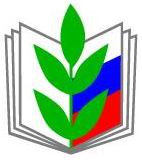 ПРОФЕССИОНАЛЬНЫЙ СОЮЗ РАБОТНИКОВ НАРОДНОГО ОБРАЗОВАНИЯ И НАУКИ РОССИЙСКОЙ ФЕДЕРАЦИИРЕГИОНАЛЬНАЯ ОРГАНИЗАЦИЯ ПРОФЕССИОНАЛЬНОГО СОЮЗА РАБОТНИКОВ НАРОДНОГО ОБРАЗОВАНИЯ И НАУКИ РОССИЙСКОЙ ФЕДЕРАЦИИВ РЕСПУБЛИКЕ ТАТАРСТАН(ТАТАРСТАНСКАЯ РЕСПУБЛИКАНСКАЯ ОРГАНИЗАЦИЯ ОБЩЕРОССИЙСКОГО ПРОФСОЮЗА ОБРАЗОВАНИЯ)ПРЕЗИДИУМПОСТАНОВЛЕНИЕПРОФЕССИОНАЛЬНЫЙ СОЮЗ РАБОТНИКОВ НАРОДНОГО ОБРАЗОВАНИЯ И НАУКИ РОССИЙСКОЙ ФЕДЕРАЦИИРЕГИОНАЛЬНАЯ ОРГАНИЗАЦИЯ ПРОФЕССИОНАЛЬНОГО СОЮЗА РАБОТНИКОВ НАРОДНОГО ОБРАЗОВАНИЯ И НАУКИ РОССИЙСКОЙ ФЕДЕРАЦИИВ РЕСПУБЛИКЕ ТАТАРСТАН(ТАТАРСТАНСКАЯ РЕСПУБЛИКАНСКАЯ ОРГАНИЗАЦИЯ ОБЩЕРОССИЙСКОГО ПРОФСОЮЗА ОБРАЗОВАНИЯ)ПРЕЗИДИУМПОСТАНОВЛЕНИЕПРОФЕССИОНАЛЬНЫЙ СОЮЗ РАБОТНИКОВ НАРОДНОГО ОБРАЗОВАНИЯ И НАУКИ РОССИЙСКОЙ ФЕДЕРАЦИИРЕГИОНАЛЬНАЯ ОРГАНИЗАЦИЯ ПРОФЕССИОНАЛЬНОГО СОЮЗА РАБОТНИКОВ НАРОДНОГО ОБРАЗОВАНИЯ И НАУКИ РОССИЙСКОЙ ФЕДЕРАЦИИВ РЕСПУБЛИКЕ ТАТАРСТАН(ТАТАРСТАНСКАЯ РЕСПУБЛИКАНСКАЯ ОРГАНИЗАЦИЯ ОБЩЕРОССИЙСКОГО ПРОФСОЮЗА ОБРАЗОВАНИЯ)ПРЕЗИДИУМПОСТАНОВЛЕНИЕ       «24» ноября 2021 г.
г. Казань
                                   № 18-1О практике по соблюдению трудовых прав работников, реализации норм коллективных договоров в учреждениях профессионального образования педагогической направленности Республики Татарстан                          Председатель 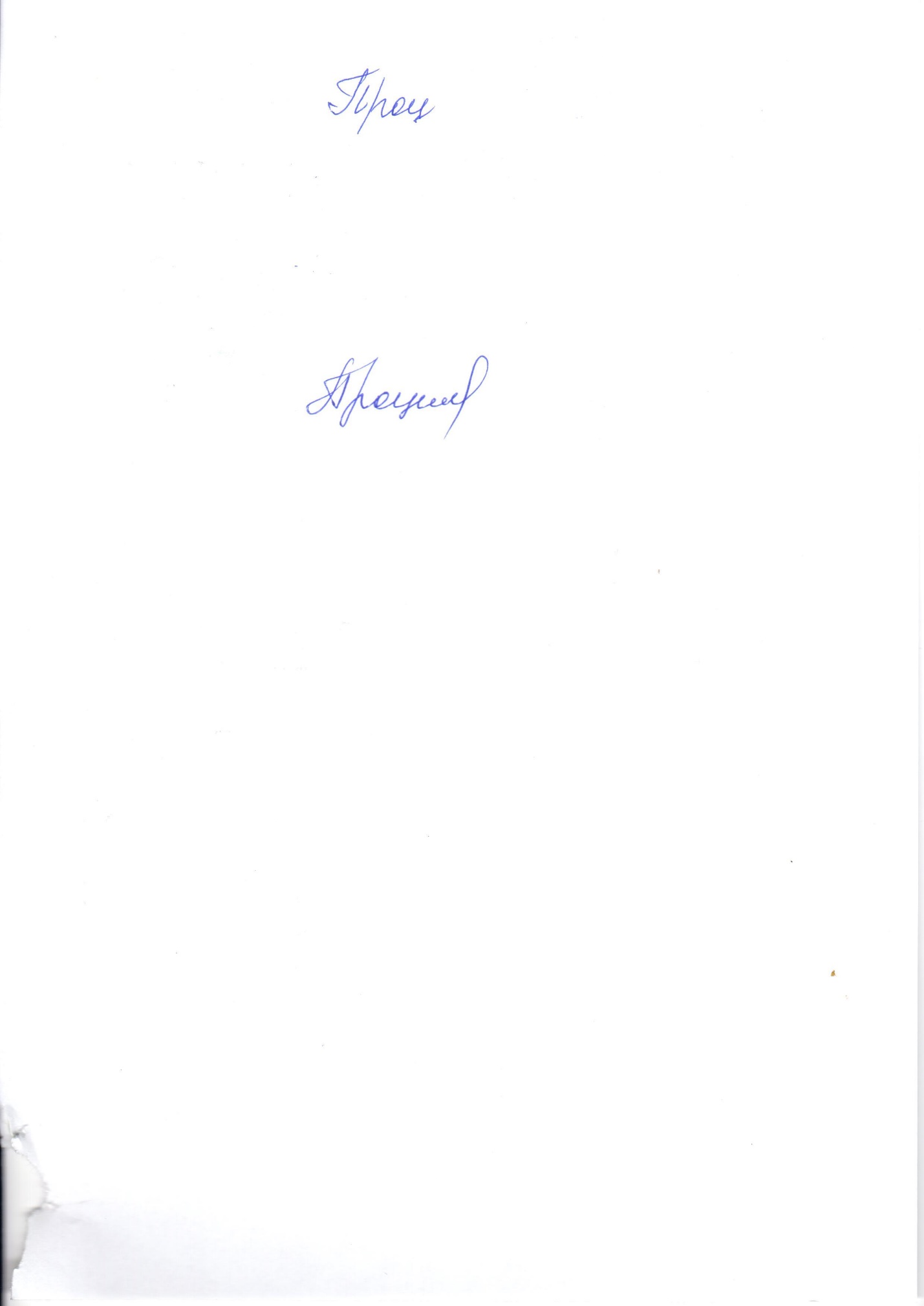     И.Н. Проценко№Наименование ПООКоличество работников ПрофсоюзаКоличество работников Профсоюза№Наименование ПООчленов Профсоюзаохват1ГАПОУ «Арский педагогический колледж имени Габдуллы Тукая»172/172100%2ГБПОУ «Бугульминский профессионально-педагогический колледж»79/7088%3ГАПОУ «Казанский педагогический колледж»171/13578%4ГАПОУ «Лениногорский музыкально-художественный педагогический колледж»87/8395%5ГАПОУ «Мензелинский педагогический колледж»81/5466%6ГАПОУ «Набережночелнинский педагогический колледж» (работники)113/10290%7ГАПОУ «Нижнекамский педагогический колледж»88/6068%8ГАПОУ «Тетюшский государственный колледж гражданской защиты»68/5783%